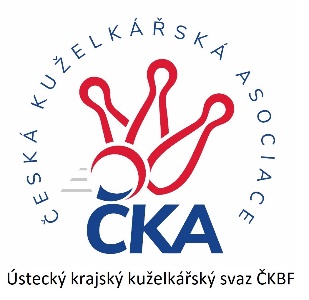       Z P R A V O D A J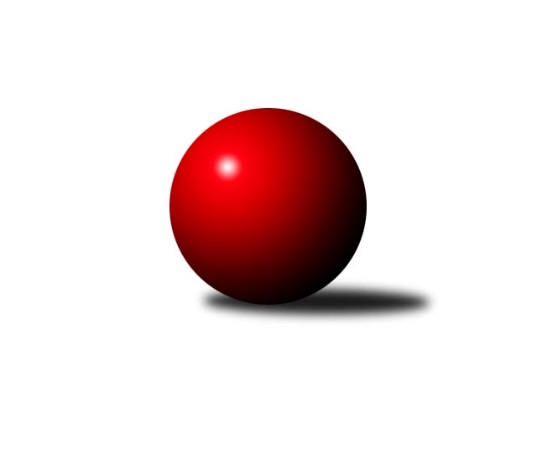 Č.15Ročník 2021/2022	13.2.2022Nejlepšího výkonu v tomto kole: 1766 dosáhlo družstvo: KK Hvězda TrnovanyOkresní přebor - skupina A 2021/2022Výsledky 15. kolaSouhrnný přehled výsledků:TJ Elektrárny Kadaň C	- TJ KK Louny B	1:5	1622:1647	2.5:5.5	10.2.SKK Bílina B	- TJ Lokomotiva Žatec B	6:0	1547:1491	8.0:0.0	11.2.Sokol Spořice C	- Sokol Spořice B	2:4	1458:1483	3.0:5.0	12.2.KK Hvězda Trnovany	- TJ Sokol Údlice B		dohrávka		8.3.TJ Sokol Údlice C	- TJ Slovan Vejprty		dohrávka		9.3.Sokol Spořice B	- TJ KK Louny B	2:4	1476:1482	4.0:4.0	13.2.Tabulka družstev:	1.	TJ Sokol Údlice B	12	10	0	2	54.0 : 18.0 	68.0 : 28.0 	 1612	20	2.	TJ Elektrárny Kadaň C	12	9	0	3	48.5 : 23.5 	52.5 : 43.5 	 1605	18	3.	KK Hvězda Trnovany	12	9	0	3	47.0 : 25.0 	54.0 : 42.0 	 1617	18	4.	TJ Sokol Duchcov C	13	8	0	5	47.5 : 30.5 	59.0 : 45.0 	 1583	16	5.	TJ Sokol Údlice C	13	7	0	6	40.5 : 37.5 	58.0 : 46.0 	 1567	14	6.	Sokol Spořice B	14	7	0	7	44.0 : 40.0 	58.0 : 54.0 	 1614	14	7.	SKK Bílina B	13	6	1	6	42.5 : 35.5 	60.0 : 44.0 	 1585	13	8.	TJ Slovan Vejprty	12	6	0	6	32.5 : 39.5 	40.0 : 56.0 	 1564	12	9.	TJ KK Louny B	14	5	1	8	35.0 : 49.0 	48.5 : 63.5 	 1560	11	10.	TJ Lokomotiva Žatec B	14	2	0	12	17.0 : 67.0 	34.5 : 77.5 	 1456	4	11.	Sokol Spořice C	13	1	0	12	17.5 : 60.5 	35.5 : 68.5 	 1442	2Podrobné výsledky kola:	 TJ Elektrárny Kadaň C	1622	1:5	1647	TJ KK Louny B	Miriam Nocarová	 	 192 	 198 		390 	 0:2 	 403 	 	193 	 210		Tomáš Kesner	Pavel Nocar ml.	 	 199 	 189 		388 	 0.5:1.5 	 429 	 	199 	 230		Miroslav Sodomka	Lada Strnadová	 	 217 	 212 		429 	 2:0 	 378 	 	182 	 196		František Pfeifer	Jaroslav Seifert	 	 216 	 199 		415 	 0:2 	 437 	 	217 	 220		Miroslav Kesnerrozhodčí: Pavel Nocar ml.Nejlepší výkon utkání: 437 - Miroslav Kesner	 SKK Bílina B	1547	6:0	1491	TJ Lokomotiva Žatec B	Barbora Salajková Němečková	 	 197 	 193 		390 	 2:0 	 384 	 	194 	 190		Pavla Vacinková	Roman Moucha	 	 215 	 202 		417 	 2:0 	 401 	 	212 	 189		Jan Čermák	Jana Černíková	 	 168 	 178 		346 	 2:0 	 323 	 	154 	 169		Veronika Rajtmajerová	Veronika Šílová	 	 202 	 192 		394 	 2:0 	 383 	 	195 	 188		Pavel Vacinekrozhodčí: Roman MouchaNejlepší výkon utkání: 417 - Roman Moucha	 Sokol Spořice C	1458	2:4	1483	Sokol Spořice B	Jana Černá	 	 198 	 184 		382 	 0:2 	 396 	 	200 	 196		Jitka Jindrová	Milada Pšeničková	 	 164 	 175 		339 	 0:2 	 379 	 	193 	 186		Petr Vokálek	Jiřina Kařízková	 	 178 	 210 		388 	 1:1 	 374 	 	187 	 187		Gustav Marenčák	Boleslava Slunéčková	 	 165 	 184 		349 	 2:0 	 334 	 	161 	 173		Milan Mestekrozhodčí: Petr AndresNejlepší výkon utkání: 396 - Jitka Jindrová	 Sokol Spořice B	1476	2:4	1482	TJ KK Louny B	Petr Vokálek	 	 164 	 188 		352 	 1:1 	 354 	 	169 	 185		Milan Bašta	Milan Černý	 	 166 	 202 		368 	 2:0 	 343 	 	165 	 178		Jana Salačová *1	Jitka Jindrová	 	 195 	 209 		404 	 1:1 	 403 	 	212 	 191		Miroslav Kesner	Gustav Marenčák	 	 174 	 178 		352 	 0:2 	 382 	 	193 	 189		Miroslav Sodomkarozhodčí: Petr Vokálekstřídání: *1 od 51. hodu František PfeiferNejlepší výkon utkání: 404 - Jitka JindrováPořadí jednotlivců:	jméno hráče	družstvo	celkem	plné	dorážka	chyby	poměr kuž.	Maximum	1.	Martin Bergerhof 	KK Hvězda Trnovany	438.04	295.9	142.2	2.9	5/7	(472)	2.	Jiří Müller 	TJ Sokol Duchcov C	437.78	298.2	139.6	5.8	4/6	(486)	3.	Blažej Kašný 	TJ Sokol Údlice C	433.06	294.8	138.3	6.8	4/5	(490)	4.	Jaroslav Seifert 	TJ Elektrárny Kadaň C	423.19	296.6	126.6	8.4	7/7	(464)	5.	Rudolf Podhola 	SKK Bílina B	423.18	291.9	131.3	6.2	6/6	(467)	6.	Jitka Jindrová 	Sokol Spořice B	419.88	292.6	127.3	5.4	5/5	(453)	7.	Jindřich Šebelík 	TJ Sokol Údlice B	417.35	289.4	128.0	8.2	5/7	(443)	8.	Roman Moucha 	SKK Bílina B	415.11	287.9	127.3	6.7	6/6	(466)	9.	Milan Černý 	Sokol Spořice B	415.08	292.8	122.3	9.2	4/5	(441)	10.	Michal Šlajchrt 	TJ Sokol Údlice B	410.50	288.3	122.2	8.0	6/7	(456)	11.	Josef Hudec 	TJ Slovan Vejprty	408.54	288.4	120.1	8.3	7/7	(478)	12.	Jaroslav Hodinář 	TJ Sokol Údlice B	407.43	285.5	122.0	10.2	7/7	(430)	13.	František Pfeifer 	TJ KK Louny B	406.42	289.8	116.6	9.3	4/6	(458)	14.	Miroslav Kesner 	TJ KK Louny B	405.63	287.3	118.3	12.8	6/6	(439)	15.	Josef Otta  st.	TJ Sokol Duchcov C	404.65	276.6	128.0	7.3	6/6	(455)	16.	Lada Strnadová 	TJ Elektrárny Kadaň C	399.73	278.3	121.5	7.5	7/7	(443)	17.	Petr Petřík 	KK Hvězda Trnovany	399.42	286.1	113.3	9.4	6/7	(428)	18.	Vladislav Jedlička 	KK Hvězda Trnovany	399.39	276.7	122.7	8.2	6/7	(450)	19.	Jan Čermák 	TJ Lokomotiva Žatec B	399.14	283.1	116.0	8.2	6/6	(452)	20.	Petr Vokálek 	Sokol Spořice B	399.00	283.3	115.7	11.3	4/5	(445)	21.	Miroslav Sodomka 	TJ KK Louny B	397.13	289.3	107.8	11.1	6/6	(445)	22.	Pavel Nocar  ml.	TJ Elektrárny Kadaň C	392.31	289.9	102.4	9.3	7/7	(432)	23.	Johan Hablawetz 	TJ Slovan Vejprty	391.33	284.9	106.5	11.3	5/7	(420)	24.	Jan Zach 	TJ Elektrárny Kadaň C	391.14	274.0	117.1	10.5	7/7	(436)	25.	Pavel Vacinek 	TJ Lokomotiva Žatec B	390.69	275.4	115.3	11.3	6/6	(432)	26.	Milan Mestek 	Sokol Spořice B	389.70	282.0	107.7	14.0	5/5	(481)	27.	Ondřej Koblih 	KK Hvězda Trnovany	389.67	275.0	114.7	11.8	6/7	(440)	28.	Veronika Šílová 	SKK Bílina B	388.11	268.6	119.5	11.9	4/6	(431)	29.	Karel Nudčenko 	TJ Sokol Údlice C	386.57	272.6	113.9	11.9	4/5	(406)	30.	Milan Daniš 	TJ Sokol Údlice C	386.35	268.2	118.2	11.6	5/5	(447)	31.	Tomáš Kesner 	TJ KK Louny B	385.07	275.5	109.6	11.0	5/6	(418)	32.	Václav Šulc 	TJ Sokol Údlice B	383.67	271.9	111.7	11.5	5/7	(436)	33.	Roman Exner 	TJ Sokol Duchcov C	382.44	278.7	103.8	10.8	4/6	(434)	34.	Josef Malár 	TJ Slovan Vejprty	378.27	273.4	104.9	15.0	6/7	(412)	35.	Miroslava Zemánková 	TJ Sokol Duchcov C	377.35	276.5	100.9	12.7	4/6	(419)	36.	Gustav Marenčák 	Sokol Spořice B	376.82	275.6	101.2	13.1	4/5	(414)	37.	Michal Láska 	TJ Sokol Duchcov C	375.83	278.8	97.1	15.5	6/6	(431)	38.	Bohuslav Hoffman 	TJ Slovan Vejprty	375.12	265.9	109.2	12.4	5/7	(421)	39.	Jana Černíková 	SKK Bílina B	374.63	272.5	102.2	12.3	6/6	(432)	40.	Jiřina Kařízková 	Sokol Spořice C	367.50	270.5	97.0	8.4	5/5	(400)	41.	Boleslava Slunéčková 	Sokol Spořice C	363.00	261.9	101.1	13.6	5/5	(386)	42.	Barbora Salajková Němečková 	SKK Bílina B	362.06	267.9	94.1	16.0	4/6	(390)	43.	Jana Černá 	Sokol Spořice C	360.78	267.1	93.7	16.2	5/5	(390)	44.	Pavla Vacinková 	TJ Lokomotiva Žatec B	356.13	261.9	94.3	13.9	6/6	(389)	45.	Milada Pšeničková 	Sokol Spořice C	351.13	251.7	99.5	14.2	5/5	(372)	46.	Veronika Rajtmajerová 	TJ Lokomotiva Žatec B	332.52	247.7	84.8	17.0	5/6	(385)		Tomáš Šaněk 	TJ Sokol Duchcov C	427.00	307.0	120.0	8.0	1/6	(427)		Václav Valenta  st.	TJ KK Louny B	419.88	290.8	129.1	9.8	2/6	(494)		Miroslav Náhlovský 	KK Hvězda Trnovany	418.00	289.5	128.5	5.5	2/7	(431)		Martin Dolejší 	KK Hvězda Trnovany	415.00	295.5	119.5	7.5	2/7	(448)		Miroslav Farkaš 	TJ Slovan Vejprty	411.50	290.0	121.5	10.5	4/7	(441)		Miroslav Šaněk 	SKK Bílina B	411.00	284.0	127.0	12.5	2/6	(429)		Jaroslava Paganiková 	TJ Sokol Údlice C	410.06	282.8	127.3	6.5	3/5	(460)		Eduard Houdek 	TJ Sokol Údlice B	405.50	284.1	121.4	9.0	4/7	(442)		Antonín Šulc 	TJ Sokol Údlice B	405.00	285.0	120.0	8.3	1/7	(408)		Štěpán Kandl 	KK Hvězda Trnovany	400.44	279.3	121.1	9.0	3/7	(450)		Miriam Nocarová 	TJ Elektrárny Kadaň C	400.00	275.0	125.0	9.0	1/7	(410)		Miroslav Lazarčik 	Sokol Spořice B	399.00	274.2	124.8	9.0	3/5	(417)		Michal Janči 	TJ Sokol Údlice C	393.78	271.2	122.6	10.0	3/5	(420)		Jaroslav Novák 	TJ Sokol Údlice B	381.00	282.5	98.5	13.0	2/7	(381)		Arnošt Werschall 	TJ Slovan Vejprty	380.00	280.0	100.0	7.0	1/7	(380)		Martin Král 	TJ KK Louny B	378.00	267.0	111.0	14.0	1/6	(378)		Milan Lanzendörfer 	TJ Slovan Vejprty	372.50	275.0	97.5	12.0	4/7	(411)		Jana Salačová 	TJ KK Louny B	370.67	271.7	99.0	14.5	1/6	(403)		Jiří Suchánek 	TJ Sokol Údlice C	360.80	257.4	103.4	13.0	1/5	(391)		Milan Bašta 	TJ KK Louny B	358.00	259.0	99.0	12.3	3/6	(379)		Miroslav Vízek 	TJ Lokomotiva Žatec B	336.50	239.5	97.0	13.0	2/6	(344)		Radek Mihal 	TJ Sokol Údlice C	318.11	244.4	73.7	21.8	3/5	(343)		Adam Jelínek 	TJ Lokomotiva Žatec B	294.33	217.0	77.3	23.7	1/6	(321)		Petr Teinzer 	TJ Lokomotiva Žatec B	292.00	219.2	72.8	22.8	2/6	(347)Sportovně technické informace:Starty náhradníků:registrační číslo	jméno a příjmení 	datum startu 	družstvo	číslo startu
Hráči dopsaní na soupisku:registrační číslo	jméno a příjmení 	datum startu 	družstvo	Program dalšího kola:16. kolo18.2.2022	pá	17:00	TJ KK Louny B - TJ Sokol Údlice C	19.2.2022	so	9:00	TJ Slovan Vejprty - Sokol Spořice C	19.2.2022	so	9:00	Sokol Spořice B - KK Hvězda Trnovany				TJ Lokomotiva Žatec B - -- volný los --	19.2.2022	so	14:30	TJ Sokol Údlice B - SKK Bílina B	Nejlepší šestka kola - absolutněNejlepší šestka kola - absolutněNejlepší šestka kola - absolutněNejlepší šestka kola - absolutněNejlepší šestka kola - dle průměru kuželenNejlepší šestka kola - dle průměru kuželenNejlepší šestka kola - dle průměru kuželenNejlepší šestka kola - dle průměru kuželenNejlepší šestka kola - dle průměru kuželenPočetJménoNázev týmuVýkonPočetJménoNázev týmuPrůměr (%)Výkon2xMartin DolejšíTrnovany4812xMartin DolejšíTrnovany116.724818xMartin BergerhofTrnovany4799xMartin BergerhofTrnovany116.244791xJaroslav HodinářÚdlice B4405xJosef HudecVejprty109.074333xMiroslav KesnerKK Louny B4379xBlažej KašnýÚdlice C108.574314xJosef HudecVejprty4335xJitka JindrováSpořice B107.613961xAntonín ŠulcÚdlice B4322xMiroslav KesnerKK Louny B106.92437